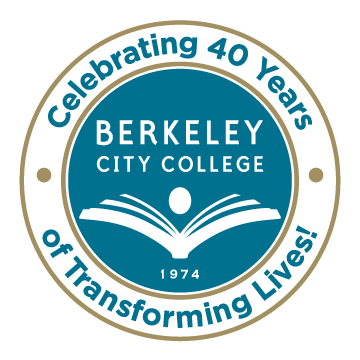 Berkeley City College Institutional Goals and Accomplishments with Measureable Outcomes2014 - 2015Berkeley City College’s Roundtable for Planning and Budgeting approved a set of college goals for FY 2014-15. The goals, which integrate directly with the college’s mission, vision and values, and statewide Student Success Initiatives and Equity Plan, guide BCC as faculty, staff, administrators and students work together to develop annual priorities and initiatives to ensure student success.PACCD/BCC Strategic GoalsStatewide Student Success Initiatives /Equity PlanAccomplishments with Measureable Outcomes PCCD Goal A.  Advance Student Access, Equity, and Success BCC Goal 1. Meet BCC resident student FTES target (3,939) and achieve and surpass productivity target of 17.5. (PCCD Resident Student FTES Goal, 19,355.)BCC Goal 2. Preserve and nourish resources to ensure access, equity and success for all students.BCC Goal 3. Increase certificate/degree completion and transfers to 4- year colleges or universities by inspiring and supporting students and maintaining high quality educational programs.Student Success1.Increase college and career readinessCollaborate with K-12 to jointly develop common standards for college and career readiness4. Align course offerings to meet student needsGive highest priority for courses advancing student academic progress8. Align resources with student success recommendationsEncourage innovation and flexibility in the delivery of foundational skills/basic skills instructionEquity Access.  Develop and Implement a plan to increase the representation of Veteran students, students with disabilities, foster youth, and undocumented students. Transfer Level Successful Course Completion.  Develop and implement a plan to increase transfer level successful course completion rates for underserved students.ESL and Pre-transfer Foundational Skills Successful Completion.  Develop and Implement a plan to increase ESL and Foundational Skills successful course completion for underserved students.Degree and Certificate Completion.  Develop and implement a plan to increase the number of degree and certificate awarded to underserved students. Transfer Rates.  Develop and implement a plan to increase transfer rates of underserved students.Measurable OutcomesEnrollment.  Reached and exceeded the initial BCC resident student FTES target: In 2014-15, BCC generated 3,979 resident and total FTES of 4,554.  The total annual productivity is 17.4 FTES/FTES - The only college over 17 for the year (Laney 15.35, COA 16.18, and Merritt 17.0).Degree and Certificate Awards.  BCC reached out to over 750 students who may be eligible for degree via emails and SARs calls. In result, BCC increased its degree/certificate awards from the previous year’s 477 to total awards in 2014-15 of 610, or a 27.9% of increase.  The total number of graduates with honor also increased from 111 to 158, or a42.3% of increase.Transfer.  BCC organized, hosted, and conducted enhanced transfer activities, e.g., transfer nights with over 50 4-year advisors participants, 4-year transfer counselor on-campus visits, and 4-year campus tours.  In 2014-15, BCC’s Transfer and Career Information Center had over 1,500 student visits seeking for assistance in transfer advice and preparations, at least 85 4-year representatives came on campus to facilitate transfers.  In result, the preliminary number of transfers is impressive.  For example, a total of 118 2014-15 BCC students have been admitted to transfer to UC Berkeley starting Fall 2015.  This is an increase of 24 or 26% from the previous year.Student SuccessAccess and Placement Assessment.  During 2014-15, BCC offered orientation and assessment to 2,343 first-time, matriculating students.  This means, 100% of first-time, matriculating students at BCC received placement assessment and orientation services – two of the three Core SSSP Services. Career Pathway Team PCCD/Oakland Unified School District MOU permitted access to OUSD student transcripts for counseling faculty to allow enhanced multiple measures for placement.Counseling and SEP Development.  The one-year increase of unduplicated counseling services is 12.8%, while counseling appointments increased by 45.8%, and drop-ins by 9.6%.  The one-year increase of SEP development was 773 or 25.4%.  The SEP development for all first-time, matriculating BCC students reached 100%; this means, over 1,200 new students received the third SSSP Core Services (Counseling and SEP development). Course Success Rate: BCC’s Fall 2014 overall course success rate leveled with Fall 2013 rate remaining slightly below 65%, while course enrollment increased by 10.5% from 14,791 to 16,339.  CTE rate grew from 63.7% to 64.8%. African-Americans’ rate increased slightly from 50.2% to 50.8% during the same time period. Fall Course Completion Rate: BCC increased its overall course completion rate (ratio of students receiving any grade including D, F, W, no pass or no credit to total census enrollment) by one percentage point from 77.4% to 78.4%, in spite of a course enrollment of 10.5% increase.  While the rate of African-American students increased by 2.5 percentage point, rates of students enrolled in basic skills, CTE, and distance education courses all increased over the one-year period.      Fall-to-Spring Persistence Rate:  BCC’s Fall 2014-Spring 2015 Persistence Rate remained steady at 69.5% while unduplicated enrollment headcount increased from 7,099 to 7,208, or 1.5%.  During the same period, African-Americans’ rate grew from 64.3% to 65.1 %. Financial Aid:  Financial Aid’s effort is ahead of its schedule.  Although 2014-15 file closing date is still two months away, BCC has made an increased amount of awards than 2013-14 year-end award amounts in all categories.Bridging Enrollment and Achievement Gap.  EOPS and DSPS.  EOPS and DSPS students enrolled in Basic Skills courses had statistically significant higher persistence and course success rates than the rates of their counterparts. EOPS/CARE.  EOPS/CARE graduates represented 7% of BCC’s 2014-15, while EOPS/CARE headcount only represented 3.4% of the overall BCC student body.  Sixteen transfer to UCs (15 to Berkeley and1 to Davis), 4 to San Francisco State and 2 to CSUEB.  Nine won a total of 18 different types of scholarships. TRiO.  TRiO Fall-to-Fall Persistence Rate was 83% in 2014-15, exceeded the overall BCC rate by 13.4 percentage points.  Fifteen out of 130 program participants (11.5%) either graduated or transferred.  Veterans.  Eleven Veteran students transferred; 5 to UC Berkeley, 1 to Columbia, 1 to UCLA, 3 to SFSU, 1 to Mills and 1 transfers to an out-of-state institution. Six students received in total of 8 degrees and/or certificates.The representations of students from the underserved backgrounds in 2014-15  increased significantly from the figures from last year:AccomplishmentsOutreach and Collaboration.  Exceeded the established outreach baseline.  In 2014-15, BCC conducted, participated in and offered over 150 on- and off-campus orientation and assessment sessions, high school and community college fairs, financial aid workshops, counseling courses, career and technical education events, and campus tours, upon requests (incoming high school graduates, Berkeley Adult School, etc.), or through BCC’s invitations (BCC Counselor’s Breakfast, BCCO – Mega Orientation, ESL, DSPS).  Berkeley Unified School District launched PERSIST to College at BCC.  Provided sector-based industry advisories, work-based learning, and transitional events for K-12 students and faculty.Strategic Instructional Support.  Accelerated curriculum refinement, professional development and scaling in math; removal of barriers to assessment, including English, Math, and ESL faculty collaboration with K-12 teachers; Math faculty developed white paper and list of course equivalences to provide enhanced multiple measures assessment for Berkeley High School students; continued BSI funded supplemental instruction in math; adopting faculty FIG recommendation, purchased and piloted 60 Chromebooks, including 20-chart library pilot for student check out and 40 for use in embedded tutoring in English labs. 20 iPad cart for student outreach, recruitment, data gathering, and direct services for LRC and Campus Life and Student Affairs; and conducted a comprehensive wireless update increasing access across the system supporting multiple devices (up to three) per student.   Enhanced CTE Program Design, Delivery, and Increased Events.  In addition to efforts and activities BCC contributed to instruction in general, the College devoted a great deal of effort in enhancing CTE programs.  In 2014-15, BCC’s CTE Curriculum Degree and Certificate Updates and Creation included:Accounting AA pending with CCCCOBusiness AA in Office Skills for Business approved; General Business CA and AA pending with CCCCO CIS, Computer Science and IT Pathways, including stackable certificates of proficiency, as well as certificates of achievement and degrees; Computer Science  ADT submitted to CCCCOCTE Public Art Pathway, including certificate of achievement (entrepreneurship and community service) created and submitted to district CIPDBiotech Pathway revisions to the Biotech CP, CA, and AA stackable certificate providing stepping stone to science and Biology AST created and submitted to district CID; Bioinformatics course and certificate in progressAnalytical Chemistry pathway, including certificate of achievement and AA degree created and submitted to district CIPDComprehensive MMMARTs core certificate and degree updates, including development of new MMMARTs curriculum for all strands; Addition of new game design certificates  Comprehensive PHS core certificate and degree updates  SMI orientation course development The top ten CTE events include: 1) STEM Spring Pathways Lunch Series, 2) STEM Career Day, 3) CIRM Lecture Series, 4) MSRI Lectures Series, 5) MMARTs Evening Career Event, 6) MMARTs Spring Showcase, 7) Computer Science Teaching Association Meetings, 8) Digital Video Classroom Speaker Series, 9) PHS Classroom Speaker Series and PHS Health Fair, and 10) Joint Industry Advisories (ESL, CIS/Business/Acct, Public Art, etc.)SSSP.  Developed and submitted BCC’s SSSP Plan in a timely fashion, began to implement the plan accordingly, and delivered the outcomes as follows. College-wide one-stop entry services linking: College orientation, placement assessment, counseling, SEP development, and registrationOnline orientation to be launched for Fall 2015Proposed additional multiple measurement tools, e.g., SAT, ACT, and other high school test results, etc.Student leaders organized and conducted 2 Student Success Day events – comprehensive BCC orientation. Over 150 new students attended the two events.Developed and began to conduct the proactive, case-management counseling approach, reached out to 1,250 new and 600 major undecided students via emails and SARs calls.Refined and began to implement faculty advising/mentor program that received a commendation from the ACCJC Visiting Team.Increased participation in peer mentor/Student Ambassador Program and Services, including the development of Ambassador Alumni Program.Equity.  BCC developed 2015-18 Equity Plan; the Plan was approved through shared governance process.  BCC’s Equity Plan was submitted to State in December 2014.  BCC has begun to implement the strategies during 2014-15 by providing quality services to targeted student populations.  Baseline data identified, outcomes being reviewed and prepared for submission to the State. PCCD Goal B.  Engage and Leverage Partners.BCC Goal 4.  Ensure BCC programs and services reach sustainable, continuous quality improvement level.BCC Goal 5.  Collaborate to maintain high-quality educational programs and ensure fiscal stabilityStudent Success2.Strengthen support for entering studentsDevelop and implement common centralized diagnostic assessmentsRequire students to participate in diagnostic assessment, orientation and the develop of an education planDevelop and use technology application to better guide students in education processesRequire students showing a lack of college readiness to participate in support resources3. Incentivize successful student behaviorRequire students to begin addressing basic skills deficiencies in their first year.6. Revitalize and re-envision professional developmentCreate a continuum of mandatory professional development opportunitiesDirect professional development resources toward improving basic skills instruction and support servicesEquity Access.  Develop and Implement a plan to increase the representation of Veteran students, students with disabilities, foster youth, and undocumented students. Transfer Level Successful Course Completion.  Develop and implement a plan to increase transfer level successful course completion rates for underserved students.Transfer Rates.  Develop and implement a plan to increase transfer rates of underserved students.Measurable OutcomesExpanded 10 more partners in 2014-15.Developed and Integrated all College-wide Planning Process and Plans.Enhanced and Increased K-16 Academic and Career Pathways.Expanded International Student Services on Campus.AccomplishmentsPartnership Building.  Built partnerships through successful collaboration between the college, the district and external communities including business, government and community agencies: Berkeley Rep, Jazz CaféBerkeley Unified School District, Emeryville and Albany School District. Oakland Unified School District (Skyline High School Computer Technology Academy and Oakland Technical High School Animation Program)Mayor’s Office City of BerkeleyBerkeley Chamber of CommerceUC BerkeleyFoundation BoardBayerBiotech PartnersMSRI (Mathematics Science Research Institute)MOSAICYMCAParking Structure Collaboration SAP Lawrence Hall of Science Youth Radio Irvine Foundation,Gateway to CollegeBank of AmericaCity of Berkeley Mental HealthBESTNOW!Berkeley Youth AlternativesAlameda County Behavioral Health Care ServicesBerkeley Start Up GroupPixarIntegrated Planning. BCC developed and implemented the integrated planning process by linking Education Master Plan, SSSP, Equity Plan, and Perkins Plan with updated and upgraded Facility Plan, Human Resources Plan, Technology Plan, and Enrollment Management Plan.Enhanced and Increased K-16 Academic and Career Pathways.  In 2014-15, BCC contributed and engaged in alignment and planning collaborative efforts on campus, in the district and region with K-12 and university partners.  As part of CPT, CCCLLI, TAA, and SAP, expansion, development and alignment of the following pathways to BCC programs of study where mapped: Biotech and CIS http://www.careerladdersproject.org/wp-content/uploads/2014/07/Biosciences-Berkeley-City-College-2.pdf Preliminary work completed with faculty to map ICT/Digital Media and ASL.  Animation and Gaming alignment with OUSD as well as CSU Chico, including summer course for high school students. Public and Human Services and Biotech master scheduling of courses during times when high school students and faculty could attend. Biotech bootcamp provide to high school students. Per CPT and BSI/CAA, developed MOU and PERSIST to College scaling PERSIST model to high school bridge with integrated counseling and early college credit including BUSD and Albany Unified students. Hosted multiple groups of K-12 students in CTE sector based transitional events, including OUSD, BUSD, and Oakland International High School. In addition, BCC secured additional CTE pathway resources, including:SAP 9-14 ICT/Digital Media Pathway grant with OUSD and Career Ladders Project http://www.berkeleycitycollege.edu/wp/cte/home/sap-bcc-ousd-9-14-ictdigital-media-pathway/ Invited to Community College Linked Learning Initiative 2.0 to build upon K-12 pathway to BCC Digital Media pathways, including early college credit, transitional services, and work based learning:http://www.berkeleycitycollege.edu/wp/cte/home/california-community-college-linked-learning-initiative/  CTE Enhancement 40%, 60%, and Consortium Projects (Mobile Apps, Health Mapping, Biotechnology)Bank of America Biotech Pathway Grant with Berkeley High School and Cal State East Bay to nourish supplemental instruction and peer services between Berkeley High School and BCC Office of Statewide Health Planning and Development (OSHPD) East Bay Peer Personnel Education and Experience Pathway http://www.berkeleycitycollege.edu/wp/cte/home/oshpd-east-bay-peer-personnel-education-and-experience-pathway/International Education.  Coordinated International Student Taskforce with BCC instructional and counseling faculty, staff, and District representatives to assist BCC international students; created international student office to serve international students at BCC; designed BCC-Berkeley Adult School ESL fact sheet for UC Berkeley International Student Housing.   Developed relationship with Oakland International School, hosted ESL student transition event and sector-based classroom visits.PCCD Goal C.  Build Program of DistinctionBCC Goal 2.  Increase certificate/degree completion and transfers to 4-year colleges or universities by inspiring and supporting students. Student Success2.Strengthen support for entering studentsRequire students to declare a program   of student early in their academic careers3. Incentivize successful student behaviorAdopt system-wide enrollment priorities reflecting the core mission of community collegesRequire students receiving BOGG to meet various conditions and requirementsProvide students the opportunity to consider full time enrollmentEquityDegree and Certificate Completion.  Develop and implement a plan to increase the number of degree and certificate awarded to underserved students. Transfer Rates.  Develop and implement a plan to increase transfer rates of underserved students.College-wide Measurable Enrollment OutcomesBasic Skills English and Math Course Success RatesAccomplishmentExpanded Programs of Distinction in both Instruction and Student Services.  Continued to enhance enrollment and registration services and process by assessing needs and determining peak periods in student services to support timely student access to services; researched new development in GE programs; evaluated ILO’s and developed plan for discussion and update, increased access and engagement in PD to encourage collaboration, inquiry, and innovation.Transfer Degree Development. BCC developed and offered 15 Associate Degrees for Transfers – ADTs. BCC has two Associate in Science for Transfer (AS-T): Business Administration, and Mathematics; and 13 Associate in Arts for Transfer (AA-T): Anthropology, Art History, Communication Studies, Economics, Elementary Teacher Education, English, History, Philosophy, Political Science, Psychology,  Sociology, Spanish, and Studio Arts.  In addition, the College is currently developing an AAT in Computer Science.SLOs.  A total of 103 active programs are completed with Program Learning Outcomes (PLOs)/SLOs, and 467 active courses with SLO’s completed.  Basic Skills English and Math.  English. BCC English Faculty used assessment data and grant funding to pilot innovative student assessment, accelerate curriculum (English 204A/B), and provide professional development, including a common portfolio review process during dead week. English 204A accelerates students through multiple layers of remediation via accelerated curriculum and portfolio assessment (common, analytic rubric providing students feedback in 10 skill areas).  BCC 204A students with an A or B grade may petition for English 1A transfer credit. Math. BCC Math faculty initiated pre-statistics, Math206, formally "algebra for statistics," to help accelerate non-STEM students through the basic skills math curriculum to transfer-level statistics.  The 5-credit course provides student-centered teaching of elementary statistics and probability in preparation for math13, introduction to statistics.  
Equity Plan Implementations.  Launched the Berkeley City College Scholars Program, a comprehensive bridge program targeting disadvantaged students with challenging socio-economic status.  Established a Foster Youth Task Force which includes constituents across the campus as well as community partners by exploring effective methods for identifying current and former foster youth.  Held monthly Student Equity review meetings to set benchmarks, ensure implementations; evaluate the progress and process, and measure outcomes in comparison with college-wide goals. Held an ACE Experiential Learning Institute (FELI) workshop inclusive of  staff, faculty and administrators  Established a Dreamer’s Task Force; strategies in the planning phase included developing and receiving  Dali Lama grant funding of $10,000, and chartering a Dreamers Student Club.PCCD Goal D.  Strength on Accountability Innovation and CollaborationBCC Goal 4.  Ensure BCC programs and services reach sustainable, continuous quality improvement level  Student Success1. Increase college and career readinessCollaborate with K-12 to jointly develop common standards for college and career readiness4. Align course offerings to meet student needsGive highest priority for courses advancing student academic progress7.Enable efficient state-/district-college-wide leadership and increase coordination among colleges/departmentsDevelop and support a strong community college system officeSet local student success goals consistent with statewide/district goalsImplement a student success scorecardDevelop and support a longitudinal student record system8. Align resources with student success recommendationsEncourage innovation and flexibility in the delivery of foundational skills instructionMeasurable OutcomesAccreditation and Institutional Effectiveness.  Completed and submitted BCC’s 2015 Accreditation Self Evaluation Report on time for a successful Spring 2015 visit.  BCC received 5 commendations, 2 recommendations, and accreditation with “Warning” in June 2015 due to district issues.  Integrated Planning.  Ensured institutional effectiveness through integrated planning and budgeting process, effective program review and annual program update, and Student Learning Outcomes and Assessment.  Ensured Data Driven Decision Making.  Updated and began to implement Educational Master Plan 2015-2024 with college-wide and community engagement for the updating of BCC’s Education Master Plan.  Diversity.  Self-Evaluation Survey highlighted students/ staff/ faculty appreciation of diversity.  IEPI.  BCC develop an Institutional Effectiveness Partnership Institute (IEPI) proposal, accepted by the State Chancellor’s Office and received IEPI (Institutional Effectiveness Partnership Initiative) grant for $150,000; one of first 7 statewide.SLO Evaluation and Assessment.  The 2014 College-wide Survey confirmed 71 percent of faculty agree or strongly agree with the statement, “At BCC, there is dialogue about the continuous improvement of student learning and institutional processes.”  Over 90% of students considered the Library to be important or extremely important to student learning in 2014, in comparison with 71% In 2008.AccomplishmentInstitutional Effectiveness Data Analysis and Report Completion.  BCC developed and published BCC Student Achievement, Access, Equity, and Success Report by identifying, organizing, and analyzing data at subject, program, and college levels.  The Report includes degree/certificate and transfer information that had been presented and shared at various college-wide committee meetings.  In addition, BCC conducted internal and external environmental scan and prepared data for College Retreat, Accreditation, and other data-based decision-making.  Data-Driven Decision Making.  Ensured data-driven program improvement process and integrated planning into resource development and allocation by: (a) Assisting the college in identifying available data and preparing user-friendly data analysis throughout decision-making process.  Data used include those that published by PCCD IR, CCCCO DataMart, and Student Success Scorecard; (b) Ensuring the completion of student services annual program update, SLO update, SLO assessment, and integrated SLO assessment findings into annual program update; and (c) Completing and applying ILOs, assessment, CCSSE, and other assessment tools and research findings to increase student success.Data Use Capacity.  Increased data use capacity at BCC and PCCD, including BCC faculty and staff trainings (BI tool, etc.), BCC and PCCD institutional research staffing capacity (currently PCCD has two new hires and BCC one new contractor), contracted with RP Group for data support (including CTE Completions Survey and Student Support (Re)designed), participated in BACCC and BSI data training on CCCCO Scorecard, BSI Tracker, and CTE Launch board to complete Title III report and BSI report, gained access and experience with CalPass.Student Learning Outcomes.  BCC has a culture of dialogue, collaboration, and the collegial exchange of ideas. Self-reflective dialogue occurs regularly and in three main ways: through integrated institutional planning processes; constituency, operational and governance committees; and through ongoing efforts to improve Student Learning Outcomes (SLOs) at the institutional, program, and course level as overseen by the Planning for Institutional Effectiveness Committee.  The college has kept current with changes in general education recommendations and transfer requirements. Student learning outcomes have been designated for these courses including the following areas: humanities, fine arts, natural sciences, social sciences, oral and written communication, information competency, scientific and quantitative reasoning, critical thinking, ethics, respect for cultural diversity, interpersonal skills, and global awareness.Staff Development.  Launched the ADT Task Force.  Hosted BCC’s annual Faculty Appreciation Breakfast and Classified Appreciation Week.  Funded FELI professional development opportunities and ensured it was self-supporting.  Offered Town Hall communication meetings at BCC.  Coordinated with TLC/Professional Development Chair to support Professional Development Committee, including: Classified staff members, single clearing house for BCC professional development (faculty and staff), President’s Tea Meetings, Brown Bag Meetings and funded BCC faculty and staff professional development (travel, TLC activities, conferences, etc.)PCCD Goal E.   Develop resources to advance and sustain our Mission.BCC Goal 5. Collaborate to maintain high-quality educational programs and ensure Fiscal Stability. Student Success8. Align resources with student success recommendationsEncourage categorical program streamlining and cooperationInvest in the new Student Support initiativeMeasureable OutcomesProperty Acquisition.Reaching Enrollment Target for Fiscal Stability.Expanding Grants, Categorical Funds, and New Financial Resources.Expanding Human Resources.  BCC has completed and/or in the middle of hiring process for 14 faculty positions, this growth signifies a 25% increase from last year.  In addition, BCC hired 2 classified staff members, and one additional administrator.  AccomplishmentCompleted Property Acquisition and Begin Development.  Located and purchased additional property/ building to offer the necessary space for instruction and comprehensive student services (Veterans, International Students, Health Services, Mental Health Counseling, Additional Tutoring, Student study and collaboration).  Escrow Closed May 7, 2015 and design phase in process.  Ensured costs for total cost of ownership for structural and tenant improvements.  The building is within walking distance with a great location that will allow BCC to continue to thrive and grow.Fiscal Stability.  BCC ensured fiscal stability throughout 2014-15 through enrollment management, fundraising and expanding grants.    Increased resident enrollment by 135 FTES (from 3,844 to 3,979), and Non-resident enrollment by 122 FTES (from 453 to 575).  The former growth is 3.5%, while the latter is 27%.  International Student FTES grew by 30%.  Partners and Fund Raising.  Conducted an extensive 40th Anniversary fundraiser and celebration.  Worked with Berkeley Chamber of Commerce to institute a Berkeley City College/ Berkeley Chamber Business Scholars Program.  Secured and processed two major in-kind gifts and developed memorandums to obtain approval from PCCD Board.Grants and Categorical Funds.  Completed successfully all required reporting: Title III Annual Performance Report, Basic Skills Initiative Report, Perkins and Tech Transitions, CTE Community Collaborative reports, and TAACCCT, to ensure compliance and continued funding.  Hosted successful external evaluator visits for federal Title III and TAACCCT/DBS grants.  Successfully completed CCCCO Perkins audit.Human Resources.  Completed multiple employee recruitment and hiring processes. Instructional and support services have been and continued to be provided by Student Ambassadors, student assistants, Ambassador alumni, student peer advisors and transfer liaisons.  BCC also expanded faculty quality and quantity, including hiring contract instructional faculty members in Physics, Art and History, Political Sciences, Library, American Sign Language, Multimedia Arts, Computer Information Sciences, Economics; and 4 general counselors and 1 mental health counselor.